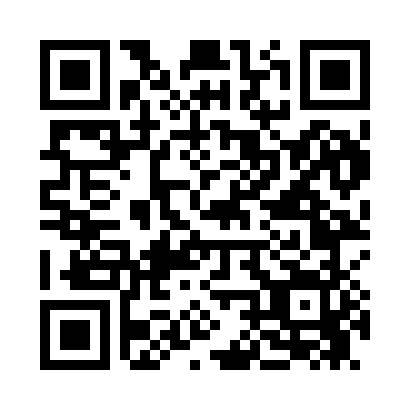 Prayer times for Allis, Arkansas, USAWed 1 May 2024 - Fri 31 May 2024High Latitude Method: Angle Based RulePrayer Calculation Method: Islamic Society of North AmericaAsar Calculation Method: ShafiPrayer times provided by https://www.salahtimes.comDateDayFajrSunriseDhuhrAsrMaghribIsha1Wed5:046:181:054:477:519:062Thu5:026:171:054:477:529:073Fri5:016:171:044:477:539:084Sat5:006:161:044:477:549:095Sun4:596:151:044:477:549:106Mon4:586:141:044:477:559:117Tue4:576:131:044:477:569:128Wed4:556:121:044:477:579:139Thu4:546:111:044:477:579:1410Fri4:536:101:044:477:589:1511Sat4:526:101:044:477:599:1612Sun4:516:091:044:488:009:1713Mon4:506:081:044:488:009:1814Tue4:496:071:044:488:019:1915Wed4:486:071:044:488:029:2016Thu4:476:061:044:488:039:2117Fri4:466:051:044:488:039:2218Sat4:466:051:044:488:049:2319Sun4:456:041:044:488:059:2420Mon4:446:031:044:488:059:2521Tue4:436:031:044:488:069:2622Wed4:426:021:044:488:079:2723Thu4:426:021:044:498:089:2824Fri4:416:011:054:498:089:2925Sat4:406:011:054:498:099:3026Sun4:396:001:054:498:109:3027Mon4:396:001:054:498:109:3128Tue4:385:591:054:498:119:3229Wed4:385:591:054:498:119:3330Thu4:375:591:054:508:129:3431Fri4:375:581:054:508:139:35